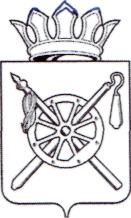 Российская Федерация Ростовская областьОКТЯБРЬСКИЙ РАЙОНМуниципальное образование «Кривянское сельское поселение»Администрация Кривянского сельского поселения ПОСТАНОВЛЕНИЕ 15.09.2020        		                      № 134                               ст. КривянскаяРассмотрев заявление гр. Димитровой Ирины Владимировны, по вопросу предоставления разрешения на отклонение от предельных параметров разрешенного строительства при возведении нового жилого дома на земельном участке, расположенном по адресу: Ростовская область, Октябрьский район, ст. Кривянская, ул. Октябрьская, 58, на расстоянии 0 метров от межевой линии земельного участка со стороны ул. Октябрьская, и на расстоянии 0,34 метра от общей межевой линии с земельным участком, расположенным по адресу: Ростовская обл, р-н Октябрьский, ст-ца Кривянская, ул. Октябрьская, 60, учитывая мнение населения, отраженного в протоколе публичных слушаний, состоявшихся 15.09.2020 г., заключения о результатах проведения публичных слушаний по вопросу предоставления гр. Димитровой И.В., разрешения на отклонение от предельных параметров разрешенного строительства при возведении нового жилого дома на земельном участке, расположенном по адресу: Ростовская область, Октябрьский район, ст. Кривянская, ул. Октябрьская, 58, на расстоянии 0 метров от межевой линии земельного участка со стороны ул. Октябрьская, и на расстоянии 0,34 метра от общей межевой линии с земельным участком, расположенным по адресу: Ростовская обл, р-н Октябрьский, ст-ца Кривянская, ул. Октябрьская, 60, руководствуясь ст. 39 Градостроительного Кодекса Российской Федерации, Правилами Землепользования и Застройки муниципального образования «Кривянское сельское поселение», Уставом муниципального образования «Кривянское сельское поселение»,ПОСТАНОВЛЯЮ:Постановление администрации Кривянского сельского поселения № 165 от 14.08.2019 «Об отклонении от предельных параметров разрешенного строительства» считать утратившим силу.Разрешить гр. Димитровой Ирине Владимировне, отклонение от предельных параметров разрешенного строительства при возведении нового жилого дома на земельном участке, расположенном по адресу: Ростовская область, Октябрьский район, ст. Кривянская, ул. Октябрьская, 58, на расстоянии 0 метров от межевой линии земельного участка со стороны ул. Октябрьская, и на расстоянии 0,34 метра от общей межевой линии с земельным участком, расположенным по адресу: Ростовская обл, р-н Октябрьский, ст-ца Кривянская, ул. Октябрьская, 60.  Контроль за выполнением настоящего постановления возложить на  заместителя Главы Администрации Кривянского сельского поселения Е.Г. Страданченкова.Глава  Администрации                                                                               Кривянского сельского поселения                                                  С.Д. ФилимоновОб отклонении от предельных параметров разрешенного строительства